ATZINUMS Nr. 22/11-3.7/59par atbilstību ugunsdrošības prasībāmAtzinums iesniegšanai derīgs sešus mēnešus.Atzinumu var apstrīdēt viena mēneša laikā no tā spēkā stāšanās dienas augstākstāvošai amatpersonai:Atzinumu saņēmu:20____. gada ___. ___________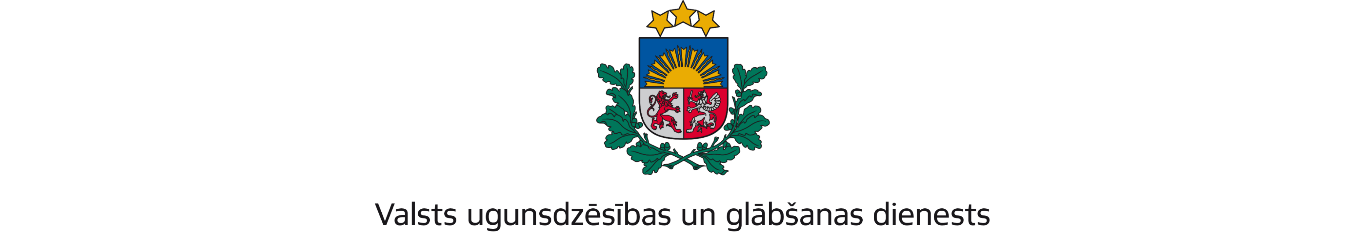 ZEMGALES REĢIONA PĀRVALDEDobeles iela 16, Jelgava, LV-3001; tālr.: 63037551; e – pasts: zemgale@vugd.gov.lv; www.vugd.gov.lvKandavaBJBS “Rīga”(izdošanas vieta)(juridiskās personas nosaukums vai fiziskās personas vārds, uzvārds)05.06.2024.Reģ.Nr.3371902398(datums)(juridiskās personas reģistrācijas numurs)Kr.Barona iela 107, Rīga, LV-1012(juridiskās vai fiziskās personas adrese)1.Apsekots: Kandavas  Lauksaimniecības tehnikuma dienesta viesnīca un sporta zāle.(apsekoto būvju, ēku vai telpu nosaukums)2.Adrese: Valtera iela 6/3, Kandava, Tukuma novads3.Īpašnieks (valdītājs): Izglītības un Zinātnes ministrija(juridiskās personas nosaukums vai fiziskās personas vārds, uzvārds)Reģ. Nr. 90000032081, Valteru 6, Kandava, Tukuma novads, LV 3120(juridiskās personas reģistrācijas numurs vai fiziskās personas kods; adrese)4.Iesniegtie dokumenti: Nometnes vadītāja Mārtiņa Fomina apliecības Nr. RP 0002062024.gada 29. maija iesniegums(izsūtīts no nometnes.gov.lv)5.Apsekoto būvju, ēku vai telpu raksturojums: 4 stāvu dienesta viesnīca U1ugunsnoturības pakāpe un sporta zāle. Telpas pilnībā aprīkotas ar automātisko ugunsgrēka atklāšanas un trauksmes signalizācijas sistēmām, aprīkotas ar iekšējiem ugunsdzēsības ūdensvada krāniem, nokomplektētas ar ugunsdzēsības aparātiem.6.Pārbaudes laikā konstatētie ugunsdrošības prasību pārkāpumi: Ugunsdrošību reglamentējošo normatīvo aktu prasību pārkāpumi netika konstatēti.7.Slēdziens: Kandavas Lauksaimniecības tehnikuma dienesta viesnīca un sporta zāleatbilst ugunsdrošības prasībām  un var tikt izmantoti bērnu atpūtas nometnes rīkošanai.8.Atzinums izdots saskaņā ar: Ministru kabineta 2009.gada 1.septembra noteikumu Nr. 981 „Bērnu nometņu organizēšanas un darbības kārtība” 8.5. punkta prasībām.(normatīvais akts un punkts saskaņā ar kuru izdots atzinums)9.Atzinumu paredzēts iesniegt: Valsts izglītības satura centram(iestādes vai institūcijas nosaukums, kur paredzēts iesniegt atzinumu)Valsts ugunsdzēsības un glābšanas dienesta Zemgales reģiona pārvaldes priekšniekam, Dobeles ielā 16, Jelgavā, LV-3001.(amatpersonas amats un adrese)Valsts ugunsdzēsības un glābšanas dienestaZemgales reģiona pārvaldesKandavas posteņa komandieris           G. Celms(amatpersonas amats)(paraksts)(v. uzvārds)05.06.2024. Atzinums nosūtīts uz e-pasta adresi foma77@inbox.lv(juridiskās personas pārstāvja amats, vārds, uzvārds vai fiziskās personas vārds, uzvārds; vai atzīme par nosūtīšanu)(paraksts)